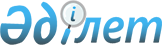 2024-2026 жылдарға арналған Глубокое ауданының бюджеті туралыШығыс Қазақстан облысы Глубокое аудандық мәслихатының 2023 жылғы 22 желтоқсандағы № 8/2-VIII шешімі
      ЗҚАИ-ның ескертпесі!
      Осы шешім 01.01 2024 бастап қолданысқа енгізіледі.
      Қазақстан Республикасы Бюджеттік кодексінің 75 - бабына, Қазақстан Республикасының "Қазақстан Республикасындағы жергілікті мемлекеттік басқару және өзін-өзі басқару туралы" Заңының 6 - бабы 1 - тармағының 1) – тармақшасына сәйкес, Глубокое аудандық мәслихаты ШЕШТІ:
      1. 2024-2026 жылдарға арналған Глубокое ауданының бюджеті тиісінше 1, 2 және 3 қосымшаларына сәйкес, оның ішінде 2024 жылға келесі көлемде бекітілсін:
      1) кірістер – 13 262 508,1 мың теңге, оның ішінде:
      салықтық түсімдер – 7 916 206,2 мың теңге;
      салықтық емес түсімдер – 67 222 мың теңге;
      негізгі капиталды сатудан түсетін түсімдер – 561 073 мың теңге;
      трансферттер түсімі – 4 718 006,9 мың теңге;
      2) шығындар – 13 697 046 мың теңге;
      3) таза бюджеттік кредиттеу – 59 425 мың теңге, оның ішінде:
      бюджеттік кредиттер – 147 680 мың теңге;
      бюджеттік кредиттерді өтеу – 88 255 мың теңге;
      4) қаржы активтерімен операциялар бойынша сальдо – 50 000 мың теңге, оның ішінде:
      қаржы активтерін сатып алу – 50 000 мың теңге;
      мемлекеттің қаржы активтерін сатудан түсетін түсімдер – 0 мың теңге;
      5) бюджет тапшылығы (профициті) – - 543 962,9 мың теңге;
      6) бюджет тапшылығын қаржыландыру (профицитін пайдалану) – 543 962,9 мың теңге, оның ішінде:
      қарыздар түсімдері – 1 094 047 мың теңге;
      қарыздарды өтеу – 638 072 мың теңге;
      бюджет қаражатының пайдаланатын қалдықтары – 87 987,9 мың теңге.
      Ескерту. 1-тармақ жаңа редакцияда - Шығыс Қазақстан облысы Глубокое аудандық мәслихатының 05.06.2024 № 12/4-VIII шешімімен (01.01.2024 бастап қолданысқа енгізіледі).


      2. Ірі кәсіпкерлік субъектілерінен және мұнай секторы ұйымдарынан түсетін түсімдерді қоспағанда, 2024 жылға арналған әлеуметтік салық, төлем көзінен салық салынатын табыстардан ұсталатын жеке табыс салығы, төлем көзінен салық салынбайтын табыстардан ұсталатын жеке табыс салығы, төлем көзінен салық салынбайтын шетелдік азаматтар табыстарынан ұсталатын жеке табыс салығы, заңды тұлғалардан алынатын корпоративтік табыс салығы бойынша кірістерді бөлу нормативтері ауданның бюджетіне 100 пайыз мөлшерінде орындауға қабылдансын.
      3. 2024 жылға арналған аудандық бюджетте дамытуға нысаналы трансферттер 3 795 463 мың теңге сомасында көзделсін.
      2024 жылға арналған аудан бюджетінде нысаналы трансферттер бөлу Глубокое аудандық әкімдігінің қаулысымен айқындалады.
      Ескерту. 3-тармақ жаңа редакцияда - Шығыс Қазақстан облысы Глубокое аудандық мәслихатының 05.06.2024 № 12/4-VIII шешімімен (01.01.2024 бастап қолданысқа енгізіледі).


      4. 2024 жылға арналған аудандық бюджетте мамандарды әлеуметтік қолдау шараларын іске асыруға республикалық бюджеттен бюджеттік кредиттер 147 680 мың теңге сомасында ескерілсін.
      4-1. 2024 жылға арналған аудандық бюджетте ішкі қарыздарды тарту есебінен тұрғын үй сатып алуға 946 367 мың теңге сомасында бюджеттік кредиттер ескерілсін.
      2024 жылға арналған ішкі қарыздарды тарту есебінен тұрғын үй сатып алуға бюджеттік кредиттерді бөлу Глубокое ауданы әкімдігінің қаулысымен айқындалады.
      Ескерту. Шешім 4-1-тармақпен толықтырылды - Шығыс Қазақстан облысы Глубокое аудандық мәслихатының 05.06.2024 № 12/4-VIII шешімімен (01.01.2024 бастап қолданысқа енгізіледі).


      5. 2024 жылға арналған аудандық бюджетте білім беру, жұмыспен қамту саласындағы атқарушы органдардың және оларға ведомстволық бағынысты мемлекеттік мекемелердің функциялары мен штат санының лимиттерін аудандық деңгейден облыстық деңгейге беруге байланысты жоғары тұрған бюджеттің шығындарын өтеуге берілетін ағымдағы нысаналы трансферттер 3 227 639 мың теңге сомасында көзделсін.
      Ескерту. 5-тармақ жаңа редакцияда - Шығыс Қазақстан облысы Глубокое аудандық мәслихатының 05.06.2024 № 12/4-VIII шешімімен (01.01.2024 бастап қолданысқа енгізіледі).


      6. 2024 жылға арналған аудандық бюджетте ағымдағы нысаналы трансферттер 922 528,7 мың теңге сомасында, оның ішінде республикалық бюджеттен 247 348 мың теңге сомасында, облыстық бюджеттен 675 180,7 мың теңге сомасында ескерілсін.
      2024 жылға арналған аудан бюджетіне ағымдағы нысаналы трансферттерді бөлу Глубокое аудандық әкімдігінің қаулысымен айқындалады.
      Ескерту. 6-тармақ жаңа редакцияда - Шығыс Қазақстан облысы Глубокое аудандық мәслихатының 05.06.2024 № 12/4-VIII шешімімен (01.01.2024 бастап қолданысқа енгізіледі).


      7. 2024 жылға арналған аудандық бюджетте аудандық бюджеттен кенттер мен ауылдық округтердің бюджеттеріне берілетін нысаналы трансферттер 1 521 646,8 мың теңге сомасында көзделсін.
      Аудандық бюджеттен кенттер мен ауылдық округтердің бюджеттеріне берілетін нысаналы трансферттер бөлу Глубокое аудандық әкімдігінің қаулысымен айқындалады.
      Ескерту. 7-тармақ жаңа редакцияда - Шығыс Қазақстан облысы Глубокое аудандық мәслихатының 05.06.2024 № 12/4-VIII шешімімен (01.01.2024 бастап қолданысқа енгізіледі).


      8. 2024 жылға арналған ауданның жергілікті атқарушы органының резерві 107 048,5 мың теңге сомасында бекітілсін.
      Ескерту. 8-тармақ жаңа редакцияда - Шығыс Қазақстан облысы Глубокое аудандық мәслихатының 05.06.2024 № 12/4-VIII шешімімен (01.01.2024 бастап қолданысқа енгізіледі).


      9. Осы шешім 2024 жылдың 1 қаңтарынан бастап қолданысқа енгізіледі.  2024 жылға арналған Глубокое аудандық бюджет
      Ескерту. 1-қосымша жаңа редакцияда - Шығыс Қазақстан облысы Глубокое аудандық мәслихатының 05.06.2024 № 12/4-VIII шешімімен (01.01.2024 бастап қолданысқа енгізіледі). 2025 жылға арналған Глубокое аудандық бюджет
      Ескерту. 2-қосымша жаңа редакцияда - Шығыс Қазақстан облысы Глубокое аудандық мәслихатының 05.06.2024 № 12/4-VIII шешімімен (01.01.2024 бастап қолданысқа енгізіледі). 2026 жылға арналған Глубокое аудандық бюджет
      Ескерту. 3-қосымша жаңа редакцияда - Шығыс Қазақстан облысы Глубокое аудандық мәслихатының 05.06.2024 № 12/4-VIII шешімімен (01.01.2024 бастап қолданысқа енгізіледі).
					© 2012. Қазақстан Республикасы Әділет министрлігінің «Қазақстан Республикасының Заңнама және құқықтық ақпарат институты» ШЖҚ РМК
				
      Глубокое аудандық мәслихатының төрағасы 

А. Калигожин
Глубокое 
аудандық мәслихатының 
2023 жылғы 22 желтоқсандағы 
№ 8/2-VIII шешіміне 1 қосымша
Санаты
Санаты
Санаты
Санаты
Сомасы, мың теңге
Сыныбы
Сыныбы
Сыныбы
Сомасы, мың теңге
Ішкі сыныбы
Ішкі сыныбы
Сомасы, мың теңге
Атауы
Сомасы, мың теңге
1
2
3
4
5
I. Кірістер
13262508,1
Меншікті кірістер
8544501,2
1
Салықтық түсімдер
7916206,2
1
01
Табыс салығы
4664838,5
1
Корпоративтік табыс салығы
1122943
1
01
2
Жеке табыс салығы
3541895,5
1
03
Әлеуметтiк салық
2490478,7
1
03
1
Әлеуметтік салық
2490478,7
1
04
Меншiкке салынатын салықтар
610152
1
04
1
Мүлiкке салынатын салықтар
599374
1
04
3
Жер салығы
10778
1
05
Тауарларға, жұмыстарға және қызметтерге салынатын iшкi салықтар
108753
1
05
2
Акциздер
23802
1
05
3
Табиғи және басқа да ресурстарды пайдаланғаны үшiн түсетiн түсiмдер
59130
1
05
4
Кәсiпкерлiк және кәсiби қызметтi жүргiзгенi үшiн алынатын алымдар
25821
1
08
Заңдық маңызы бар әрекеттерді жасағаны және (немесе) оған уәкілеттігі бар мемлекеттік органдар немесе лауазымды адамдар құжаттар бергені үшін алынатын міндетті төлемдер
41984
1
08
1
Мемлекеттік баж
41984
2
Салықтық емес түсiмдер
67222
2
01
Мемлекеттік меншіктен түсетін кірістер
11991
2
01
5
Мемлекет меншігіндегі мүлікті жалға беруден түсетін кірістер
11899
7
Мемлекеттік бюджеттен берілген кредиттер бойынша сыйақылар
92
2
06
Басқа да салықтық емес түсiмдер
55231
2
06
1
Басқа да салықтық емес түсiмдер
55231
3
Негізгі капиталды сатудан түсетін түсімдер
561073
01
Мемлекеттік мекемелерге бекітілген мемлекеттік мұлікті сату
549816
1
Мемлекеттік мекемелерге бекітілген мемлекеттік мұлікті сату
549816
3
03
Жердi және материалдық емес активтердi сату
11257
3
03
1
Жерді сату
11257
4
Трансферттер түсімі
4718006,9
01
Төмен тұрған мемлекеттiк басқару органдарынан трансферттер
15,2
3
Аудандық маңызы бар қалалардың, ауылдардың, кенттердің, ауылдық округтардың бюджеттерінен трансферттер
15,2
4
02
Мемлекеттiк басқарудың жоғары тұрған органдарынан түсетiн трансферттер
4717991,7
4
02
2
Облыстық бюджеттен түсетiн трансферттер
4717991,7
Функционалдық топ
Функционалдық топ
Функционалдық топ
Функционалдық топ
Функционалдық топ
Сомасы, мың теңге
Функционалдық кіші топ
Функционалдық кіші топ
Функционалдық кіші топ
Функционалдық кіші топ
Сомасы, мың теңге
Бағдарлама әкімшісі
Бағдарлама әкімшісі
Бағдарлама әкімшісі
Сомасы, мың теңге
Бағдарлама
Бағдарлама
Сомасы, мың теңге
Атауы
Сомасы, мың теңге
1
2
3
4
5
6
II. Шығындар
13697046
01
Жалпы сипаттағы мемлекеттiк көрсетілетін қызметтер
2593630,9
1
Мемлекеттiк басқарудың жалпы функцияларын орындайтын өкiлдi, атқарушы және басқа органдар
900040,8
112
Аудан (облыстық маңызы бар қала) мәслихатының аппараты
45658,7
001
Аудан (облыстық маңызы бар қала) мәслихатының қызметін қамтамасыз ету жөніндегі қызметтер
45338,7
003
Мемлекеттік органның күрделі шығыстары
320
122
Аудан (облыстық маңызы бар қала) әкімінің аппараты
854382,1
001
Аудан (облыстық маңызы бар қала) әкімінің қызметін қамтамасыз ету жөніндегі қызметтер
266467,4
003
Мемлекеттік органның күрделі шығыстары
43878
113
Төменгі тұрған бюджеттерге берілетін нысаналы ағымдағы трансферттер
544036,7
2
Қаржылық қызмет
50865,7
452
Ауданның (облыстық маңызы бар қаланың) қаржы бөлімі
50865,7
001
Ауданның (облыстық маңызы бар қаланың) бюджетін орындау және коммуналдық меншігін басқару саласындағы мемлекеттік саясатты іске асыру жөніндегі қызметтер
45884,7
003
Салық салу мақсатында мүлікті бағалауды жүргізу
4139
010
Жекешелендіру, коммуналдық меншікті басқару, жекешелендіруден кейінгі қызмет және осыған байланысты дауларды реттеу
522
018
Мемлекеттік органның күрделі шығыстары
320
5
Жоспарлау және статистикалық қызмет
51447
453
Ауданның (облыстық маңызы бар қаланың) экономика және бюджеттік жоспарлау бөлімі
51447
001
Экономикалық саясатты, мемлекеттік жоспарлау жүйесін қалыптастыру және дамыту саласындағы мемлекеттік саясатты іске асыру жөніндегі қызметтер
50405
004
Мемлекеттік органның күрделі шығыстары
1042
9
Жалпы сипаттағы өзге де мемлекеттiк қызметтер
1591277,4
454
Ауданның (облыстық маңызы бар қаланың) кәсіпкерлік және ауыл шаруашылығы бөлімі
61096,1
001
Жергілікті деңгейде кәсіпкерлікті және ауыл шаруашылығын дамыту саласындағы мемлекеттік саясатты іске асыру жөніндегі қызметтер
60456,1
007
Мемлекеттік органның күрделі шығыстары
640
458
Ауданның (облыстық маңызы бар қаланың) тұрғын үй-коммуналдық шаруашылығы, жолаушылар көлігі және автомобиль жолдары бөлімі
1382963,3
001
Жергілікті деңгейде тұрғын үй-коммуналдық шаруашылығы, жолаушылар көлігі және автомобиль жолдары саласындағы мемлекеттік саясатты іске асыру жөніндегі қызметтер
292221,2
013
Мемлекеттік органның күрделі шығыстары
320
113
Төменгі тұрған бюджеттерге берілетін нысаналы ағымдағы трансферттер
1090422,1
472
Ауданның (облыстық маңызы бар қаланың) құрылыс, сәулет және қала құрылысы бөлімі
147218
040
Мемлекеттік органдардың объектілерін дамыту
147218
02
Қорғаныс
681401,4
1
Әскери мұқтаждар
23844,6
122
Аудан (облыстық маңызы бар қала) әкімінің аппараты
23844,6
005
Жалпыға бірдей әскери міндетті атқару шеңберіндегі іс-шаралар
23844,6
2
Төтенше жағдайлар жөнiндегi жұмыстарды ұйымдастыру
657556,8
122
Аудан (облыстық маңызы бар қала) әкімінің аппараты
657556,8
006
Аудан (облыстық маңызы бар қала) ауқымындағы төтенше жағдайлардың алдын алу және оларды жою
644442,8
007
Аудандық (қалалық) ауқымдағы дала өрттерінің, сондай-ақ мемлекеттік өртке қарсы қызмет органдары құрылмаған елдi мекендерде өрттердің алдын алу және оларды сөндіру жөніндегі іс-шаралар
13114
06
Әлеуметтiк көмек және әлеуметтiк қамсыздандыру
851480
1
Әлеуметтiк қамсыздандыру
109272
451
Ауданның (облыстық маңызы бар қаланың) жұмыспен қамту және әлеуметтік бағдарламалар бөлімі
97272
005
Мемлекеттік атаулы әлеуметтік көмек
97272
472
Ауданның (облыстық маңызы бар қаланың) құрылыс, сәулет және қала құрылысы бөлімі
12000
041
Әлеуметтік қамтамасыз ету объектілерін салу және реконструкциялау
12000
2
Әлеуметтiк көмек
455911
451
Ауданның (облыстық маңызы бар қаланың) жұмыспен қамту және әлеуметтік бағдарламалар бөлімі
455911
004
Ауылдық жерлерде тұратын денсаулық сақтау, білім беру, әлеуметтік қамтамасыз ету, мәдениет, спорт және ветеринар мамандарына отын сатып алуға Қазақстан Республикасының заңнамасына сәйкес әлеуметтік көмек көрсету
78347
006
Тұрғын үйге көмек көрсету
385
007
Жергілікті өкілетті органдардың шешімі бойынша мұқтаж азаматтардың жекелеген топтарына әлеуметтік көмек
85410
010
Үйден тәрбиеленіп оқытылатын мүгедектігі бар балаларды материалдық қамтамасыз ету
14628
014
Мұқтаж азаматтарға үйде әлеуметтiк көмек көрсету
245835
017
Оңалтудың жеке бағдарламасына сәйкес мұқтаж мүгедектiгі бар адамды протездік-ортопедиялық көмек, сурдотехникалық құралдар, тифлотехникалық құралдар, санаторий-курорттық емделу, мiндеттi гигиеналық құралдармен қамтамасыз ету, арнаулы жүрiп-тұру құралдары, қозғалуға қиындығы бар бірінші топтағы мүгедектерге жеке көмекшінің және есту бойынша мүгедектерге қолмен көрсететiн тіл маманының қызметтерімен қамтамасыз ету.
31306
9
Әлеуметтiк көмек және әлеуметтiк қамтамасыз ету салаларындағы өзге де қызметтер
286297
451
Ауданның (облыстық маңызы бар қаланың) жұмыспен қамту және әлеуметтік бағдарламалар бөлімі
286297
001
Жергілікті деңгейде халық үшін әлеуметтік бағдарламаларды жұмыспен қамтуды қамтамасыз етуді іске асыру саласындағы мемлекеттік саясатты іске асыру жөніндегі қызметтер
72698
011
Жәрдемақыларды және басқа да әлеуметтік төлемдерді есептеу, төлеу мен жеткізу бойынша қызметтерге ақы төлеу
4061
021
Мемлекеттік органның күрделі шығыстары
27195
050
Қазақстан Республикасында мүгедектігі бар адамдардың құқықтарын қамтамасыз етуге және өмір сүру сапасын жақсарту
114843
094
Әлеуметтік көмек ретінде тұрғын үй сертификаттарын беру
67500
07
Тұрғын үй-коммуналдық шаруашылық
2894941,1
1
Тұрғын үй шаруашылығы
1240530,7
458
Ауданның (облыстық маңызы бар қаланың) тұрғын үй-коммуналдық шаруашылығы, жолаушылар көлігі және автомобиль жолдары бөлімі
1160268
004
Азаматтардың жекелеген санаттарын тұрғын үймен қамтамасыз ету
213901
098
Коммуналдық тұрғын үй қорының тұрғын үйлерін сатып алу
946367
472
Ауданның (облыстық маңызы бар қаланың) құрылыс, сәулет және қала құрылысы бөлімі
80262,7
004
Инженерлік-коммуникациялық инфрақұрылымды жобалау, дамыту және (немесе) жайластыру
80262,7
2
Коммуналдық шаруашылық
1637978,1
472
Ауданның (облыстық маңызы бар қаланың) құрылыс, сәулет және қала құрылысы бөлімі
1637978,1
058
Елді мекендердегі сумен жабдықтау және су бұру жүйелерін дамыту
1637978,1
3
Елді-мекендерді көркейту
16432,3
458
Ауданның (облыстық маңызы бар қаланың) тұрғын үй-коммуналдық шаруашылығы, жолаушылар көлігі және автомобиль жолдары бөлімі
16432,3
016
Елдi мекендердiң санитариясын қамтамасыз ету
267
018
Елдi мекендердi абаттандыру және көгалдандыру
16165,3
08
Мәдениет, спорт, туризм және ақпараттық кеңістiк
936080,8
1
Мәдениет саласындағы қызмет
492779
455
Ауданның (облыстық маңызы бар қаланың) мәдениет және тілдерді дамыту бөлімі
492679
003
Мәдени-демалыс жұмысын қолдау
492679
472
Ауданның (облыстық маңызы бар қаланың) құрылыс, сәулет және қала құрылысы бөлімі
100
011
Мәдениет объектілерін дамыту
100
2
Спорт
73603,8
465
Ауданның (облыстық маңызы бар қаланың) дене шынықтыру және спорт бөлімі
73603,8
001
Жергілікті деңгейде дене шынықтыру және спорт саласындағы мемлекеттік саясатты іске асыру жөніндегі қызметтер
28932,8
004
Мемлекеттік органның күрделі шығыстары
320
006
Аудандық (облыстық маңызы бар қалалық) деңгейде спорттық жарыстар өткiзу
12436
007
Әртүрлi спорт түрлерi бойынша аудан (облыстық маңызы бар қала) құрама командаларының мүшелерiн дайындау және олардың облыстық спорт жарыстарына қатысуы
31515
113
Төменгі тұрған бюджеттерге берілетін нысаналы ағымдағы трансферттер
400
3
Ақпараттық кеңiстiк
222779
455
Ауданның (облыстық маңызы бар қаланың) мәдениет және тілдерді дамыту бөлімі
203061
006
Аудандық (қалалық) кiтапханалардың жұмыс iстеуi
181401
007
Мемлекеттiк тiлдi және Қазақстан халқының басқа да тiлдерін дамыту
21660
456
Ауданның (облыстық маңызы бар қаланың) ішкі саясат бөлімі
19718
002
Мемлекеттік ақпараттық саясат жүргізу жөніндегі қызметтер
19718
9
Мәдениет, спорт, туризм және ақпараттық кеңiстiктi ұйымдастыру жөнiндегi өзге де қызметтер
146919
455
Ауданның (облыстық маңызы бар қаланың) мәдениет және тілдерді дамыту бөлімі
41353
001
Жергілікті деңгейде тілдерді және мәдениетті дамыту саласындағы мемлекеттік саясатты іске асыру жөніндегі қызметтер
26160
010
Мемлекеттік органның күрделі шығыстары
320
032
Ведомстволық бағыныстағы мемлекеттік мекемелер және ұйымдарының күрделі шығыстары
14873
456
Ауданның (облыстық маңызы бар қаланың) ішкі саясат бөлімі
105566
001
Жергілікті деңгейде ақпарат, мемлекеттілікті нығайту және азаматтардың әлеуметтік сенімділігін қалыптастыру саласында мемлекеттік саясатты іске асыру жөніндегі қызметтер
51987
003
Жастар саясаты саласында іс-шараларды іске асыру
50999
006
Мемлекеттік органның күрделі шығыстары
1500
032
Ведомстволық бағыныстағы мемлекеттік мекемелерінің және ұйымдарының күрделі шығыстары
1080
09
Отын-энергетика кешенi және жер қойнауын пайдалану
2027478
1
Отын және энергетика
2027478
472
Ауданның (облыстық маңызы бар қаланың) құрылыс, сәулет және қала құрылысы бөлімі
2027478
009
Жылу-энергетикалық жүйені дамыту
2027478
10
Ауыл, су, орман, балық шаруашылығы, ерекше қорғалатын табиғи аумақтар, қоршаған ортаны және жануарлар дүниесін қорғау, жер қатынастары
112702,1
1
Ауыл шаруашылығы
7000
472
Ауданның (облыстық маңызы бар қаланың) құрылыс, сәулет және қала құрылысы бөлім
7000
010
Ауыл шаруашылығы объектілерін дамыту
7000
6
Жер қатынастары
53232,1
463
Ауданның (облыстық маңызы бар қаланың) жер қатынастары бөлімі
53232,1
001
Аудан (облыстық маңызы бар қала) аумағында жер қатынастарын реттеу саласындағы мемлекеттік саясатты іске асыру жөніндегі қызметтер
35317,1
006
Аудандардың, облыстық маңызы бар, аудандық маңызы бар қалалардың, кенттердiң, ауылдардың, ауылдық округтердiң шекарасын белгiлеу кезiнде жүргiзiлетiн жерге орналастыру
15435
007
Мемлекеттік органның күрделі шығыстары
2480
9
Ауыл, су, орман, балық шаруашылығы, қоршаған ортаны қорғау және жер қатынастары саласындағы басқа да қызметтер
52470
453
Ауданның (облыстық маңызы бар қаланың) экономика және бюджеттік жоспарлау бөлімі
52470
099
Мамандарға әлеуметтік қолдау көрсету жөніндегі шараларды іске асыру
52470
11
Өнеркәсіп, сәулет, қала құрылысы және құрылыс қызметі
58959,3
2
Сәулет, қала құрылысы және құрылыс қызметі
58959,3
472
Ауданның (облыстық маңызы бар қаланың) құрылыс, сәулет және қала құрылысы бөлімі
58959,3
001
Жергілікті деңгейде құрылыс, сәулет және қала құрылысы саласындағы мемлекеттік саясатты іске асыру жөніндегі қызметтер
46339,3
013
Аудан аумағында қала құрылысын дамытудың кешенді схемаларын, аудандық (облыстық) маңызы бар қалалардың, кенттердің және өзге де ауылдық елді мекендердің бас жоспарларын әзірлеу
12300
015
Мемлекеттік органның күрделі шығыстары
320
12
Көлiк және коммуникация
179357,7
1
Автомобиль көлiгi
77000
458
Ауданның (облыстық маңызы бар қаланың) тұрғын үй-коммуналдық шаруашылығы, жолаушылар көлігі және автомобиль жолдары бөлімі
77000
022
Көлік инфрақұрылымын дамыту
17500
023
Автомобиль жолдарының жұмыс істеуін қамтамасыз ету
57500
045
Аудандық маңызы бар автомобиль жолдарын және елді-мекендердің көшелерін күрделі және орташа жөндеу
2000
9
Көлiк және коммуникациялар саласындағы өзге де қызметтер
102357,7
458
Ауданның (облыстық маңызы бар қаланың) тұрғын үй-коммуналдық шаруашылығы, жолаушылар көлігі және автомобиль жолдары бөлімі
102357,7
024
Кентiшiлiк (қалаiшiлiк), қала маңындағы ауданiшiлiк қоғамдық жолаушылар тасымалдарын ұйымдастыру
6929
037
Әлеуметтік маңызы бар қалалық (ауылдық), қала маңындағы және ауданішілік қатынастар бойынша жолаушылар тасымалдарын субсидиялау
95428,7
13
Басқалар
107048,5
9
Басқалар
107048,5
452
Ауданның (облыстық маңызы бар қаланың) қаржы бөлімі
107048,5
012
Ауданның (облыстық маңызы бар қаланың) жергілікті атқарушы органының резерві
107048,5
14
Борышқа қызмет көрсету
25707
1
Борышқа қызмет көрсету
25707
452
Ауданның (облыстық маңызы бар қаланың) қаржы бөлімі
25707
013
Жергілікті атқарушы органдардың облыстық бюджеттен қарыздар бойынша сыйақылар мен өзге де төлемдерді төлеу бойынша борышына қызмет көрсету
25707
15
Трансферттер
3228259,2
1
Трансферттер
3228259,2
452
Ауданның (облыстық маңызы бар қаланың) қаржы бөлімі
3228259,2
006
Пайдаланылмаған (толық пайдаланылмаған) нысаналы трансферттерді қайтару
620,2
024
Заңнаманы өзгертуге байланысты жоғары тұрған бюджеттің шығындарын өтеуге төменгі тұрған бюджеттен ағымдағы нысаналы трансферттер
3227639
III.Таза бюджеттік кредиттеу
59425
бюджеттік кредиттер
147680
10
Ауыл, су, орман, балық шаруашылығы, ерекше қорғалатын табиғи аумақтар, қоршаған ортаны және жануарлар дүниесін қорғау, жер қатынастары
147680
9
Ауыл, су, орман, балық шаруашылығы, қоршаған ортаны қорғау және жер қатынастары саласындағы басқа да қызметтер
147680
453
Ауданның (облыстық маңызы бар қаланың) экономика және бюджеттік жоспарлау бөлімі
147680
006
Мамандарды әлеуметтік қолдау шараларын іске асыру үшін бюджеттік кредиттер
147680
Бюджеттік кредиттерді өтеу
88255
5
Бюджеттік кредиттерді өтеу
88255
01
Бюджеттік кредиттерді өтеу
88255
1
Мемлекеттік бюджеттен берілген бюджеттік кредиттерді өтеу
88255
IV. Қаржы активтерімен операциялар бойынша сальдо
50000
4
Қаржы активтерін сатып алу
50000
13
Басқалар
50000
9
Басқалар
50000
458
Ауданның (облыстық маңызы бар қаланың) тұрғын үй-коммуналдық шаруашылығы, жолаушылар көлігі және автомобиль жолдары бөлімі
50000
065
Заңды тұлғалардың жарғылық капиталын қалыптастыру немесе ұлғайту
50000
мемлекеттің қаржы активтерін сатудан түсетін түсімдер
0
V. Бюджет тапшылығы (профициті)
-543962,9
VI. Бюджет тапшылығын қаржыландыру (профицитін пайдалану)
543962,9
Қарыздар түсімі
1094047
7
Қарыздар түсімі
1094047
01
Мемлекеттік ішкі қарыздар
1094047
2
Қарыз алу келісім-шарттары
1094047
Қарыздарды өтеу
638072
16
Қарыздарды өтеу
638072
1
Қарыздарды өтеу
638072
452
Ауданның (облыстық маңызы бар қаланың) қаржы бөлімі
638072
008
Жергілікті атқарушы органның жоғары тұрған бюджет алдындағы борышын өтеу
638071
021
Жергілікті бюджеттен бөлінген пайдаланылмаған бюджеттік кредиттерді қайтару
1
8
Бюджет қаражатының пайдаланылатын қалдықтары
87987,9
01
Бюджет қаражаты қалдықтары
87987,9
1
Бюджет қаражатының бос қалдықтары
87987,9Глубокое 
аудандық мәслихатының 
2023 жылғы 22 желтоқсандағы 
№ 8/2-VIIІ шешіміне 2 қосымша
Санаты
Санаты
Санаты
Санаты
Сомасы, мың теңге
Сыныбы
Сыныбы
Сыныбы
Сомасы, мың теңге
Кіші сыныбы
Кіші сыныбы
Сомасы, мың теңге
Атауы
1
2
3
4
5
I. Кірістер
8966963
Меншікті кірістер
7202147
1
Салықтық түсімдер
7139127
1
01
Табыс салығы
4225013
1
Корпоративтік табыс салығы
983620
1
01
2
Жеке табыс салығы
3241393
1
03
Әлеуметтiк салық
2237352
1
03
1
Әлеуметтік салық
2237352
1
04
Меншiкке салынатын салықтар
527293
1
04
1
Мүлiкке салынатын салықтар
514703
1
04
3
Жер салығы
12590
1
05
Тауарларға, жұмыстарға және қызметтерге салынатын iшкi салықтар
105806
1
05
2
Акциздер
24754
1
05
3
Табиғи және басқа да ресурстарды пайдаланғаны үшiн түсетiн түсiмдер
55819
1
05
4
Кәсiпкерлiк және кәсiби қызметтi жүргiзгенi үшiн алынатын алымдар
25233
1
08
Заңдық маңызы бар әрекеттерді жасағаны және (немесе) оған уәкілеттігі бар мемлекеттік органдар немесе лауазымды адамдар құжаттар бергені үшін алынатын міндетті төлемдер
43663
1
08
1
Мемлекеттік баж
43663
2
Салықтық емес түсiмдер
53681
2
01
Мемлекеттік меншіктен түсетін кірістер
12467
2
01
5
Мемлекет меншігіндегі мүлікті жалға беруден түсетін кірістер
12375
7
Мемлекеттік бюджеттен берілген кредиттер бойынша сыйақылар
92
2
06
Басқа да салықтық емес түсiмдер
41214
2
06
1
Басқа да салықтық емес түсiмдер
41214
3
Негізгі капиталды сатудан түсетін түсімдер
9339
3
03
Жердi және материалдық емес активтердi сату
9339
3
03
1
Жерді сату
9339
4
Трансферттер түсімі
1764816
4
02
Мемлекеттiк басқарудың жоғары тұрған органдарынан түсетiн трансферттер
1764816
4
02
2
Облыстық бюджеттен түсетiн трансферттер
1764816
Функционалдық топ
Функционалдық топ
Функционалдық топ
Функционалдық топ
Функционалдық топ
Сомасы, мың теңге
Функционалдық кіші топ
Функционалдық кіші топ
Функционалдық кіші топ
Функционалдық кіші топ
Сомасы, мың теңге
Бағдарлама әкімшісі
Бағдарлама әкімшісі
Бағдарлама әкімшісі
Сомасы, мың теңге
Бағдарлама
Бағдарлама
Сомасы, мың теңге
Атауы
Сомасы, мың теңге
1
2
3
4
5
6
II. Шығындар
8966963
01
Жалпы сипаттағы мемлекеттiк көрсетілетін қызметтер
1516026
1
Мемлекеттiк басқарудың жалпы функцияларын орындайтын өкiлдi, атқарушы және басқа органдар
866288
112
Аудан (облыстық маңызы бар қала) мәслихатының аппараты
46506
001
Аудан (облыстық маңызы бар қала) мәслихатының қызметін қамтамасыз ету жөніндегі қызметтер
46506
122
Аудан (облыстық маңызы бар қала) әкімінің аппараты
819782
001
Аудан (облыстық маңызы бар қала) әкімінің қызметін қамтамасыз ету жөніндегі қызметтер
239192
113
Төменгі тұрған бюджеттерге берілетін нысаналы ағымдағы трансферттер
580590
2
Қаржылық қызмет
50767
452
Ауданның (облыстық маңызы бар қаланың) қаржы бөлімі
50767
001
Ауданның (облыстық манызы бар қаланың) бюджетін орындау және коммуналдық меншігін басқару саласындағы мемлекеттік саясатты іске асыру жөніндегі қызметтер
46483
003
Салық салу мақсатында мүлікті бағалауды жүргізу
4284
5
Жоспарлау және статистикалық қызмет
50971
453
Ауданның (облыстық маңызы бар қаланың) экономика және бюджеттік жоспарлау бөлімі
50971
001
Экономикалық саясатты, мемлекеттік жоспарлау жүйесін қалыптастыру және дамыту саласындағы мемлекеттік саясатты іске асыру жөніндегі қызметтер
50971
9
Жалпы сипаттағы өзге де мемлекеттiк қызметтер
548000
454
Ауданның (облыстық маңызы бар қаланың) кәсіпкерлік және ауыл шаруашылығы бөлімі
55403
001
Жергілікті деңгейде кәсіпкерлікті және ауыл шаруашылығын дамыту саласындағы мемлекеттік саясатты іске асыру жөніндегі қызметтер
55403
458
Ауданның (облыстық маңызы бар қаланың) тұрғын үй-коммуналдық шаруашылығы, жолаушылар көлігі және автомобиль жолдары бөлімі
492597
001
Жергілікті деңгейде тұрғын үй-коммуналдық шаруашылығы, жолаушылар көлігі және автомобиль жолдары саласындағы мемлекеттік саясатты іске асыру жөніндегі қызметтер
41782
113
Төменгі тұрған бюджеттерге берілетін нысаналы ағымдағы трансферттер
450815
02
Қорғаныс
138700
1
Әскери мұқтаждар
22975
122
Аудан (облыстық маңызы бар қала) әкімінің аппараты
22975
005
Жалпыға бірдей әскери міндетті атқару шеңберіндегі іс-шаралар
22975
2
Төтенше жағдайлар жөнiндегi жұмыстарды ұйымдастыру
115725
122
Аудан (облыстық маңызы бар қала) әкімінің аппараты
115725
006
Аудан (облыстық маңызы бар қала) ауқымындағы төтенше жағдайлардың алдын алу және оларды жою
101767
007
Аудандық (қалалық) ауқымдағы дала өрттерінің, сондай-ақ мемлекеттік өртке қарсы қызмет органдары құрылмаған елдi мекендерде өрттердің алдын алу және оларды сөндіру жөніндегі іс-шаралар
13958
06
Әлеуметтiк көмек және әлеуметтiк қамсыздандыру
499793
1
Әлеуметтiк қамсыздандыру
26868
451
Ауданның (облыстық маңызы бар қаланың) жұмыспен қамту және әлеуметтік бағдарламалар бөлімі
26868
005
Мемлекеттік атаулы әлеуметтік көмек
26868
2
Әлеуметтiк көмек
381738
451
Ауданның (облыстық маңызы бар қаланың) жұмыспен қамту және әлеуметтік бағдарламалар бөлімі
381738
004
Ауылдық жерлерде тұратын денсаулық сақтау, білім беру, әлеуметтік қамтамасыз ету, мәдениет, спорт және ветеринар мамандарына отын сатып алуға Қазақстан Республикасының заңнамасына сәйкес әлеуметтік көмек көрсету
81085
006
Тұрғын үйге көмек көрсету
398
007
Жергілікті өкілетті органдардың шешімі бойынша мұқтаж азаматтардың жекелеген топтарына әлеуметтік көмек
34594
010
Үйден тәрбиеленіп оқытылатын мүгедектігі бар балаларды материалдық қамтамасыз ету
12425
014
Мұқтаж азаматтарға үйде әлеуметтiк көмек көрсету
220835
017
Оңалтудың жеке бағдарламасына сәйкес мұқтаж мүгедектiгі бар адамды протездік-ортопедиялық көмек, сурдотехникалық құралдар, тифлотехникалық құралдар, санаторий-курорттық емделу, мiндеттi гигиеналық құралдармен қамтамасыз ету, арнаулы жүрiп-тұру құралдары, қозғалуға қиындығы бар бірінші топтағы мүгедектерге жеке көмекшінің және есту бойынша мүгедектерге қолмен көрсететiн тіл маманының қызметтерімен қамтамасыз ету
32401
9
Әлеуметтiк көмек және әлеуметтiк қамтамасыз ету салаларындағы өзге де қызметтер
91187
451
Ауданның (облыстық маңызы бар қаланың) жұмыспен қамту және әлеуметтік бағдарламалар бөлімі
91187
001
Жергілікті деңгейде халық үшін әлеуметтік бағдарламаларды жұмыспен қамтуды қамтамасыз етуді іске асыру саласындағы мемлекеттік саясатты іске асыру жөніндегі қызметтер
74984
011
Жәрдемақыларды және басқа да әлеуметтік төлемдерді есептеу, төлеу мен жеткізу бойынша қызметтерге ақы төлеу
4203
050
Қазақстан Республикасында мүгедектігі бар адамдардың құқықтарын қамтамасыз етуге және өмір сүру сапасын жақсарту
6000
094
Әлеуметтік көмек ретінде тұрғын үй сертификаттарын беру
6000
07
Тұрғын үй-коммуналдық шаруашылық
1552688
2
Коммуналдық шаруашылық
1552071
472
Ауданның (облыстық маңызы бар қаланың) құрылыс, сәулет және қала құрылысы бөлімі
1552071
007
Қаланы және елді мекендерді абаттандыруды дамыту
16000
058
Елді мекендердегі сумен жабдықтау және су бұру жүйелерін дамыту
1536071
3
Елді-мекендерді көркейту
617
458
Ауданның (облыстық маңызы бар қаланың) тұрғын үй-коммуналдық шаруашылығы, жолаушылар көлігі және автомобиль жолдары бөлімі
617
016
Елдi мекендердiң санитариясын қамтамасыз ету
617
08
Мәдениет, спорт, туризм және ақпараттық кеңістiк
1045748
1
Мәдениет саласындағы қызмет
568979
455
Ауданның (облыстық маңызы бар қаланың) мәдениет және тілдерді дамыту бөлімі
568979
003
Мәдени-демалыс жұмысын қолдау
568979
2
Спорт
79927
465
Ауданның (облыстық маңызы бар қаланың) дене шынықтыру және спорт бөлімі
68927
001
Жергілікті деңгейде дене шынықтыру және спорт саласындағы мемлекеттік саясатты іске асыру жөніндегі қызметтер
26944
006
Аудандық (облыстық маңызы бар қалалық) деңгейде спорттық жарыстар өткiзу
12315
007
Әртүрлi спорт түрлерi бойынша аудан (облыстық маңызы бар қала) құрама командаларының мүшелерiн дайындау және олардың облыстық спорт жарыстарына қатысуы
29668
472
Ауданның (облыстық маңызы бар қаланың) құрылыс, сәулет және қала құрылысы бөлімі
11000
008
Спорт объектілерін дамыту
11000
3
Ақпараттық кеңiстiк
268191
455
Ауданның (облыстық маңызы бар қаланың) мәдениет және тілдерді дамыту бөлімі
247783
006
Аудандық (қалалық) кiтапханалардың жұмыс iстеуi
223141
007
Мемлекеттiк тiлдi және Қазақстан халқының басқа да тiлдерін дамыту
24642
456
Ауданның (облыстық маңызы бар қаланың) ішкі саясат бөлімі
20408
002
Мемлекеттік ақпараттық саясат жүргізу жөніндегі қызметтер
20408
9
Мәдениет, спорт, туризм және ақпараттық кеңiстiктi ұйымдастыру жөнiндегi өзге де қызметтер
128651
455
Ауданның (облыстық маңызы бар қаланың) мәдениет және тілдерді дамыту бөлімі
42218
001
Жергілікті деңгейде тілдерді және мәдениетті дамыту саласындағы мемлекеттік саясатты іске асыру жөніндегі қызметтер
27218
032
Ведомстволық бағыныстағы мемлекеттік мекемелер және ұйымдарының күрделі шығыстары
15000
456
Ауданның (облыстық маңызы бар қаланың) ішкі саясат бөлімі
86433
001
Жергілікті деңгейде ақпарат, мемлекеттілікті нығайту және азаматтардың әлеуметтік сенімділігін қалыптастыру саласында мемлекеттік саясатты іске асыру жөніндегі қызметтер
43991
003
Жастар саясаты саласында іс-шараларды іске асыру
42442
09
Отын-энергетика кешенi және жер қойнауын пайдалану
228745
1
Отын және энергетика
228745
472
Ауданның (облыстық маңызы бар қаланың) құрылыс, сәулет және қала құрылысы бөлімі
228745
009
Жылу-энергетикалық жүйені дамыту
228745
10
Ауыл, су, орман, балық шаруашылығы, ерекше қорғалатын табиғи аумақтар, қоршаған ортаны және жануарлар дүниесін қорғау, жер қатынастары
76820
6
Жер қатынастары
35768
463
Ауданның (облыстық маңызы бар қаланың) жер қатынастары бөлімі
35768
001
Аудан (облыстық маңызы бар қала) аумағында жер қатынастарын реттеу саласындағы мемлекеттік саясатты іске асыру жөніндегі қызметтер
35768
9
Ауыл, су, орман, балық шаруашылығы, қоршаған ортаны қорғау және жер қатынастары саласындағы басқа да қызметтер
41052
453
Ауданның (облыстық маңызы бар қаланың) экономика және бюджеттік жоспарлау бөлімі
41052
099
Мамандарға әлеуметтік қолдау көрсету жөніндегі шараларды іске асыру
41052
11
Өнеркәсіп, сәулет, қала құрылысы және құрылыс қызметі
72785
2
Сәулет, қала құрылысы және құрылыс қызметі
72785
472
Ауданның (облыстық маңызы бар қаланың) құрылыс, сәулет және қала құрылысы бөлімі
72785
001
Жергілікті деңгейде құрылыс, сәулет және қала құрылысы саласындағы мемлекеттік саясатты іске асыру жөніндегі қызметтер
42785
013
Аудан аумағында қала құрылысын дамытудың кешенді схемаларын, аудандық (облыстық) маңызы бар қалалардың, кенттердің және өзге де ауылдық елді мекендердің бас жоспарларын әзірлеу
30000
12
Көлiк және коммуникация
197351
1
Автомобиль көлiгi
90561
458
Ауданның (облыстық маңызы бар қаланың) тұрғын үй-коммуналдық шаруашылығы, жолаушылар көлігі және автомобиль жолдары бөлімі
90561
023
Автомобиль жолдарының жұмыс істеуін қамтамасыз ету
90561
9
Көлiк және коммуникациялар саласындағы өзге де қызметтер
106790
458
Ауданның (облыстық маңызы бар қаланың) тұрғын үй-коммуналдық шаруашылығы, жолаушылар көлігі және автомобиль жолдары бөлімі
106790
037
Әлеуметтік маңызы бар қалалық (ауылдық), қала маңындағы және ауданішілік қатынастар бойынша жолаушылар тасымалдарын субсидиялау
106790
13
Басқалар
128540
9
Басқалар
128540
452
Ауданның (облыстық маңызы бар қаланың) қаржы бөлімі
128540
012
Ауданның (облыстық маңызы бар қаланың) жергілікті атқарушы органының резерві
128540
14
Борышқа қызмет көрсету
18594
1
Борышқа қызмет көрсету
18594
452
Ауданның (облыстық маңызы бар қаланың) қаржы бөлімі
18594
013
Жергілікті атқарушы органдардың облыстық бюджеттен қарыздар бойынша сыйақылар мен өзге де төлемдерді төлеу бойынша борышына қызмет көрсету
18594
15
Трансферттер
3491173
15
1
Трансферттер
3491173
15
1
452
Ауданның (облыстық маңызы бар қаланың) қаржы бөлімі
3491173
024
Заңнаманы өзгертуге байланысты жоғары тұрған бюджеттің шығындарын өтеуге төменгі тұрған бюджеттен ағымдағы нысаналы трансферттер
3491173
III. Таза бюджеттік кредиттеу
-88255
Бюджеттік кредиттер
0
Бюджеттік кредиттерді өтеу
88255
5
Бюджеттік кредиттерді өтеу
88255
01
Бюджеттік кредиттерді өтеу
88255
01
1
Мемлекеттік бюджеттен берілген бюджеттік кредиттерді өтеу
88255
IV. Қаржы активтерімен операциялар бойынша сальдо
0
Қаржы активтерін сатып алу
0
Мемлекеттің қаржы активтерін сатудан түсетін түсімдер
0
V. Бюджет тапшылығы (профициті)
88255
VI. Бюджет тапшылығын қаржыландыру (профицитін пайдалану)
-88255
Қарыздар түсімі
0
7
Қарыздар түсімі
0
01
Мемлекеттік ішкі қарыздар
0
2
Қарыз алу келісім-шарттары
0
Қарыздарды өтеу
88255
16
Қарыздарды өтеу
88255
1
Қарыздарды өтеу
88255
452
Ауданның (облыстық маңызы бар қаланың) қаржы бөлімі
88255
008
Жергілікті атқарушы органның жоғары тұрған бюджет алдындағы борышын өтеу
88255
8
Бюджет қаражатының пайдаланылатын қалдықтары
0
01
Бюджет қаражаты қалдықтары
0
1
Бюджет қаражатының бос қалдықтары
0Глубокое 
аудандық мәслихатының 
2023 жылғы 22 желтоқсандағы 
№ 8/2-VIIІ шешіміне 3 қосымша
Санаты
Санаты
Санаты
Санаты
Сомасы, мың теңге
Сыныбы
Сыныбы
Сыныбы
Сомасы, мың теңге
Кіші сыныбы
Кіші сыныбы
Сомасы, мың теңге
Атауы
1
2
3
4
5
I. Кірістер
7583772
Меншікті кірістер
7583772
1
Салықтық түсімдер
7520226
1
01
Табыс салығы
4466881
1
Корпоративтік табыс салығы
1032801
1
01
2
Жеке табыс салығы
3434080
1
03
Әлеуметтiк салық
2349325
1
03
1
Әлеуметтік салық
2349325
1
04
Меншiкке салынатын салықтар
548568
1
04
1
Мүлiкке салынатын салықтар
535291
1
04
3
Жер салығы
13277
1
05
Тауарларға, жұмыстарға және қызметтерге салынатын iшкi салықтар
110042
1
05
2
Акциздер
25744
1
05
3
Табиғи және басқа да ресурстарды пайдаланғаны үшiн түсетiн түсiмдер
58055
1
05
4
Кәсiпкерлiк және кәсiби қызметтi жүргiзгенi үшiн алынатын алымдар
26243
1
08
Заңдық маңызы бар әрекеттерді жасағаны және (немесе) оған уәкілеттігі бар мемлекеттік органдар немесе лауазымды адамдар құжаттар бергені үшін алынатын міндетті төлемдер
45410
1
08
1
Мемлекеттік баж
45410
2
Салықтық емес түсiмдер
55825
2
01
Мемлекеттік меншіктен түсетін кірістер
12962
2
01
5
Мемлекет меншігіндегі мүлікті жалға беруден түсетін кірістер
12870
7
Мемлекеттік бюджеттен берілген кредиттер бойынша сыйақылар
92
2
06
Басқа да салықтық емес түсiмдер
42863
2
06
1
Басқа да салықтық емес түсiмдер
42863
3
Негізгі капиталды сатудан түсетін түсімдер
7721
3
03
Жердi және материалдық емес активтердi сату
7721
3
03
1
Жерді сату
7721
4
Трансферттер түсімі
0
Функционалдық топ
Функционалдық топ
Функционалдық топ
Функционалдық топ
Функционалдық топ
Сомасы, мың теңге
Функционалдық кіші топ
Функционалдық кіші топ
Функционалдық кіші топ
Функционалдық кіші топ
Сомасы, мың теңге
Бағдарлама әкімшісі
Бағдарлама әкімшісі
Бағдарлама әкімшісі
Сомасы, мың теңге
Бағдарлама
Бағдарлама
Сомасы, мың теңге
Атауы
Сомасы, мың теңге
1
2
3
4
5
6
II. Шығындар
7583772
01
Жалпы сипаттағы мемлекеттiк көрсетілетін қызметтер
1467746
1
Мемлекеттiк басқарудың жалпы функцияларын орындайтын өкiлдi, атқарушы және басқа органдар
840306
112
Аудан (облыстық маңызы бар қала) мәслихатының аппараты
47102
001
Аудан (облыстық маңызы бар қала) мәслихатының қызметін қамтамасыз ету жөніндегі қызметтер
47102
122
Аудан (облыстық маңызы бар қала) әкімінің аппараты
793204
001
Аудан (облыстық маңызы бар қала) әкімінің қызметін қамтамасыз ету жөніндегі қызметтер
243559
113
Төменгі тұрған бюджеттерге берілетін нысаналы ағымдағы трансферттер
549645
2
Қаржылық қызмет
51251
452
Ауданның (облыстық маңызы бар қаланың) қаржы бөлімі
51251
001
Ауданның (облыстық манызы бар қаланың) бюджетін орындау және коммуналдық меншігін басқару саласындағы мемлекеттік саясатты іске асыру жөніндегі қызметтер
46817
003
Салық салу мақсатында мүлікті бағалауды жүргізу
4434
5
Жоспарлау және статистикалық қызмет
51872
453
Ауданның (облыстық маңызы бар қаланың) экономика және бюджеттік жоспарлау бөлімі
51872
001
Экономикалық саясатты, мемлекеттік жоспарлау жүйесін қалыптастыру және дамыту саласындағы мемлекеттік саясатты іске асыру жөніндегі қызметтер
51872
9
Жалпы сипаттағы өзге де мемлекеттiк қызметтер
524317
454
Ауданның (облыстық маңызы бар қаланың) кәсіпкерлік және ауыл шаруашылығы бөлімі
56196
001
Жергілікті деңгейде кәсіпкерлікті және ауыл шаруашылығын дамыту саласындағы мемлекеттік саясатты іске асыру жөніндегі қызметтер
56196
458
Ауданның (облыстық маңызы бар қаланың) тұрғын үй-коммуналдық шаруашылығы, жолаушылар көлігі және автомобиль жолдары бөлімі
468121
001
Жергілікті деңгейде тұрғын үй-коммуналдық шаруашылығы, жолаушылар көлігі және автомобиль жолдары саласындағы мемлекеттік саясатты іске асыру жөніндегі қызметтер
42905
113
Төменгі тұрған бюджеттерге берілетін нысаналы ағымдағы трансферттер
425216
02
Қорғаныс
143109
1
Әскери мұқтаждар
23590
122
Аудан (облыстық маңызы бар қала) әкімінің аппараты
23590
005
Жалпыға бірдей әскери міндетті атқару шеңберіндегі іс-шаралар
23590
2
Төтенше жағдайлар жөнiндегi жұмыстарды ұйымдастыру
119519
122
Аудан (облыстық маңызы бар қала) әкімінің аппараты
119519
006
Аудан (облыстық маңызы бар қала) ауқымындағы төтенше жағдайлардың алдын алу және оларды жою
105329
007
Аудандық (қалалық) ауқымдағы дала өрттерінің, сондай-ақ мемлекеттік өртке қарсы қызмет органдары құрылмаған елдi мекендерде өрттердің алдын алу және оларды сөндіру жөніндегі іс-шаралар
14190
06
Әлеуметтiк көмек және әлеуметтiк қамсыздандыру
511530
1
Әлеуметтiк қамсыздандыру
27406
451
Ауданның (облыстық маңызы бар қаланың) жұмыспен қамту және әлеуметтік бағдарламалар бөлімі
27406
005
Мемлекеттік атаулы әлеуметтік көмек
27406
2
Әлеуметтiк көмек
391312
451
Ауданның (облыстық маңызы бар қаланың) жұмыспен қамту және әлеуметтік бағдарламалар бөлімі
391312
004
Ауылдық жерлерде тұратын денсаулық сақтау, білім беру, әлеуметтік қамтамасыз ету, мәдениет, спорт және ветеринар мамандарына отын сатып алуға Қазақстан Республикасының заңнамасына сәйкес әлеуметтік көмек көрсету
83933
006
Тұрғын үйге көмек көрсету
412
007
Жергілікті өкілетті органдардың шешімі бойынша мұқтаж азаматтардың жекелеген топтарына әлеуметтік көмек
35805
010
Үйден тәрбиеленіп оқытылатын мүгедектігі бар балаларды материалдық қамтамасыз ету
12860
014
Мұқтаж азаматтарға үйде әлеуметтiк көмек көрсету
224766
017
Оңалтудың жеке бағдарламасына сәйкес мұқтаж мүгедектiгі бар адамды протездік-ортопедиялық көмек, сурдотехникалық құралдар, тифлотехникалық құралдар, санаторий-курорттық емделу, мiндеттi гигиеналық құралдармен қамтамасыз ету, арнаулы жүрiп-тұру құралдары, қозғалуға қиындығы бар бірінші топтағы мүгедектерге жеке көмекшінің және есту бойынша мүгедектерге қолмен көрсететiн тіл маманының қызметтерімен қамтамасыз ету
33536
9
Әлеуметтiк көмек және әлеуметтiк қамтамасыз ету салаларындағы өзге де қызметтер
92812
451
Ауданның (облыстық маңызы бар қаланың) жұмыспен қамту және әлеуметтік бағдарламалар бөлімі
92812
001
Жергілікті деңгейде халық үшін әлеуметтік бағдарламаларды жұмыспен қамтуды қамтамасыз етуді іске асыру саласындағы мемлекеттік саясатты іске асыру жөніндегі қызметтер
76462
011
Жәрдемақыларды және басқа да әлеуметтік төлемдерді есептеу, төлеу мен жеткізу бойынша қызметтерге ақы төлеу
4350
050
Қазақстан Республикасында мүгедектігі бар адамдардың құқықтарын қамтамасыз етуге және өмір сүру сапасын жақсарту
6000
094
Әлеуметтік көмек ретінде тұрғын үй сертификаттарын беру
6000
07
Тұрғын үй-коммуналдық шаруашылық
638
3
Елді-мекендерді көркейту
638
458
Ауданның (облыстық маңызы бар қаланың) тұрғын үй-коммуналдық шаруашылығы, жолаушылар көлігі және автомобиль жолдары бөлімі
638
016
Елдi мекендердiң санитариясын қамтамасыз ету
638
08
Мәдениет, спорт, туризм және ақпараттық кеңістiк
1026032
1
Мәдениет саласындағы қызмет
565112
455
Ауданның (облыстық маңызы бар қаланың) мәдениет және тілдерді дамыту бөлімі
565112
003
Мәдени-демалыс жұмысын қолдау
565112
2
Спорт
85493
465
Ауданның (облыстық маңызы бар қаланың) дене шынықтыру және спорт бөлімі
85493
001
Жергілікті деңгейде дене шынықтыру және спорт саласындағы мемлекеттік саясатты іске асыру жөніндегі қызметтер
27391
006
Аудандық (облыстық маңызы бар қалалық) деңгейде спорттық жарыстар өткiзу
12396
007
Әртүрлi спорт түрлерi бойынша аудан (облыстық маңызы бар қала) құрама командаларының мүшелерiн дайындау және олардың облыстық спорт жарыстарына қатысуы
30706
032
Ведомстволық бағыныстағы мемлекеттік мекемелерінің және ұйымдарының күрделі шығыстары
15000
3
Ақпараттық кеңiстiк
273903
455
Ауданның (облыстық маңызы бар қаланың) мәдениет және тілдерді дамыту бөлімі
252781
006
Аудандық (қалалық) кiтапханалардың жұмыс iстеуi
227772
007
Мемлекеттiк тiлдi және Қазақстан халқының басқа да тiлдерін дамыту
25009
456
Ауданның (облыстық маңызы бар қаланың) ішкі саясат бөлімі
21122
002
Мемлекеттік ақпараттық саясат жүргізу жөніндегі қызметтер
21122
9
Мәдениет, спорт, туризм және ақпараттық кеңiстiктi ұйымдастыру жөнiндегi өзге де қызметтер
101524
455
Ауданның (облыстық маңызы бар қаланың) мәдениет және тілдерді дамыту бөлімі
27632
001
Жергілікті деңгейде тілдерді және мәдениетті дамыту саласындағы мемлекеттік саясатты іске асыру жөніндегі қызметтер
27632
456
Ауданның (облыстық маңызы бар қаланың) ішкі саясат бөлімі
73892
001
Жергілікті деңгейде ақпарат, мемлекеттілікті нығайту және азаматтардың әлеуметтік сенімділігін қалыптастыру саласында мемлекеттік саясатты іске асыру жөніндегі қызметтер
44872
003
Жастар саясаты саласында іс-шараларды іске асыру
29020
10
Ауыл, су, орман, балық шаруашылығы, ерекше қорғалатын табиғи аумақтар, қоршаған ортаны және жануарлар дүниесін қорғау, жер қатынастары
78019
6
Жер қатынастары
36312
463
Ауданның (облыстық маңызы бар қаланың) жер қатынастары бөлімі
36312
001
Аудан (облыстық маңызы бар қала) аумағында жер қатынастарын реттеу саласындағы мемлекеттік саясатты іске асыру жөніндегі қызметтер
36312
9
Ауыл, су, орман, балық шаруашылығы, қоршаған ортаны қорғау және жер қатынастары саласындағы басқа да қызметтер
41707
453
Ауданның (облыстық маңызы бар қаланың) экономика және бюджеттік жоспарлау бөлімі
41707
099
Мамандарға әлеуметтік қолдау көрсету жөніндегі шараларды іске асыру
41707
11
Өнеркәсіп, сәулет, қала құрылысы және құрылыс қызметі
73139
2
Сәулет, қала құрылысы және құрылыс қызметі
73139
472
Ауданның (облыстық маңызы бар қаланың) құрылыс, сәулет және қала құрылысы бөлімі
73139
001
Жергілікті деңгейде құрылыс, сәулет және қала құрылысы саласындағы мемлекеттік саясатты іске асыру жөніндегі қызметтер
43139
013
Аудан аумағында қала құрылысын дамытудың кешенді схемаларын, аудандық (облыстық) маңызы бар қалалардың, кенттердің және өзге де ауылдық елді мекендердің бас жоспарларын әзірлеу
30000
12
Көлiк және коммуникация
203698
1
Автомобиль көлiгi
93170
458
Ауданның (облыстық маңызы бар қаланың) тұрғын үй-коммуналдық шаруашылығы, жолаушылар көлігі және автомобиль жолдары бөлімі
93170
023
Автомобиль жолдарының жұмыс істеуін қамтамасыз ету
93170
9
Көлiк және коммуникациялар саласындағы өзге де қызметтер
110528
458
Ауданның (облыстық маңызы бар қаланың) тұрғын үй-коммуналдық шаруашылығы, жолаушылар көлігі және автомобиль жолдары бөлімі
110528
037
Әлеуметтік маңызы бар қалалық (ауылдық), қала маңындағы және ауданішілік қатынастар бойынша жолаушылар тасымалдарын субсидиялау
110528
13
Басқалар
134541
9
Басқалар
134541
452
Ауданның (облыстық маңызы бар қаланың) қаржы бөлімі
134541
012
Ауданның (облыстық маңызы бар қаланың) жергілікті атқарушы органының резерві
134541
14
Борышқа қызмет көрсету
18583
1
Борышқа қызмет көрсету
18583
452
Ауданның (облыстық маңызы бар қаланың) қаржы бөлімі
18583
013
Жергілікті атқарушы органдардың облыстық бюджеттен қарыздар бойынша сыйақылар мен өзге де төлемдерді төлеу бойынша борышына қызмет көрсету
18583
15
Трансферттер
3926737
15
1
Трансферттер
3926737
15
1
452
Ауданның (облыстық маңызы бар қаланың) қаржы бөлімі
3926737
024
Заңнаманы өзгертуге байланысты жоғары тұрған бюджеттің шығындарын өтеуге төменгі тұрған бюджеттен ағымдағы нысаналы трансферттер
3926737
III. Таза бюджеттік кредиттеу
-87977
Бюджеттік кредиттер
0
Бюджеттік кредиттерді өтеу
87977
5
Бюджеттік кредиттерді өтеу
87977
01
Бюджеттік кредиттерді өтеу
87977
01
1
Мемлекеттік бюджеттен берілген бюджеттік кредиттерді өтеу
87977
IV. Қаржы активтерімен операциялар бойынша сальдо
0
Қаржы активтерін сатып алу
0
Мемлекеттің қаржы активтерін сатудан түсетін түсімдер
0
V. Бюджет тапшылығы (профициті)
87977
VI. Бюджет тапшылығын қаржыландыру (профицитін пайдалану)
-87977
Қарыздар түсімі
0
7
Қарыздар түсімі
0
01
Мемлекеттік ішкі қарыздар
0
2
Қарыз алу келісім-шарттары
0
Қарыздарды өтеу
87977
16
Қарыздарды өтеу
87977
1
Қарыздарды өтеу
87977
452
Ауданның (облыстық маңызы бар қаланың) қаржы бөлімі
87977
008
Жергілікті атқарушы органның жоғары тұрған бюджет алдындағы борышын өтеу
87977
8
Бюджет қаражатының пайдаланылатын қалдықтары
0
01
Бюджет қаражаты қалдықтары
0
1
Бюджет қаражатының бос қалдықтары
0